                                                                        PROIECT nr.11DECIZIE nr.___Din_____  anugust 2023	În temeiul art.14 alin. (1), 19, 20, 22 al Legii 436/2006 privind administrația publică locală; art. 4, alin. (1), lit. g) din Legea privind descentralizarea administrativă nr. 435/2006;                   art. 18 al Legii nr. 100/2017 privind actele normative, art. 9 alin (1), (2) al Legii nr.121/2007 privind administrarea şi deetatizarea proprietăţii publice; art.4, alin. (2), art. 11, alin. (1) al Legii nr. 523/1999 cu privire la proprietatea publică a unităților administrativ-teritoriale; art. 1234 din Codul Civil al RM nr. 1107/2002 ; în conformitate cu Regulamentul cu privire la modul de transmitere a bunurilor proprietate publică aprobat prin Hotărârea de Guvern nr.901/2015 și în baza demersului parvenit de la Directoarea IP LT « Alexandr Puşkin » nr. 397, din 04.07.2023; având avizele comisiilor consultative de specialitae, Consiliul orășenesc Anenii Noi,DECIDE	1. Se transmite în comodat, Consiliului raional Anenii Noi, gestiunea economic a IP LT “Alexandr Puşkin” bunul imobil - construcţie de învăţământ şi educaţie, cu suprafaţa de 5445,0 m.p., nr. Cadastral 1001204.048.01, valoarea 10671423,57 mii lei, amplasată pe adresa             or. Anenii Noi,  str. Chişinăului, 26, proprietate publică a oraşului Anenii Noi.	2. Procedura de transmitere se va efectua în conformitate cu prevederile Regulamentului cu privire la modul de transmitere a bunurilor proprietate publică, aprobat prin HG nr. 901/2015.	3. Titularul de drept va efectua modificările necesare în documentația cadastrală în conformitate cu prevederile legislației în vigoare	4. Responsabil de executarea prezentei decizii se numeşte specialistul din cadrul primăriei or. Anenii Noi responsabil de domeniu (sp. în reglementarea regimului  funciar).	5. Prezenta decizie se aduce la cunoştinţă publică prin plasarea în Registrul de Stat al Actelor Locale, pe pag web şi panoul informativ al instituţiei.	6. Prezenta decizie, poate fi notificată autorității publice emitente de Oficiului Teritorial Căușeni al Cancelariei de Stat în termen de 30 de zile de la data includerii actului în Registrul de stat al actelor locale.	7. Prezenta decizie, poate fi contestată de persoana interesată, prin intermediul Judecătoriei Anenii Noi, sediul Central (or. Anenii Noi, str. Mărțișor nr. 15), în termen de 30 de zile de la comunicare.	8. Controlul asupra executării prezentei decizii se atribuie dlui Maţarin A., primar.Preşedintele şedinţei			Contrasemnează:Secretara Consiliului orășenesc		                                             Rodica MelnicVotat: pentru – , contra - , abţinut –CONSILIUL ORĂŞENESCANENII NOI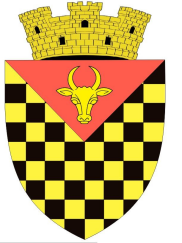             ГОРОДСКОЙ СОВЕТ                 АНЕНИЙ НОЙMD 6501 or. Anenii Noi, str. Suvorov, 6 tel/fax 026522108, consiliulorasenesc@gmail.comMD 6501, г.Анений Ной, ул.Суворов, 6 тел/факс 026522108,consiliulorasenesc@gmail.comMD 6501, г.Анений Ной, ул.Суворов, 6 тел/факс 026522108,consiliulorasenesc@gmail.comCu privire la transmiterea în comodat a bunului imobil cu nr.                          cadastral  1001204.048.01